Practical measurement challenges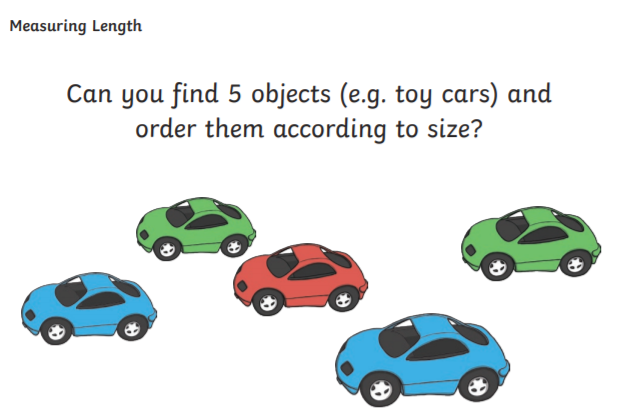 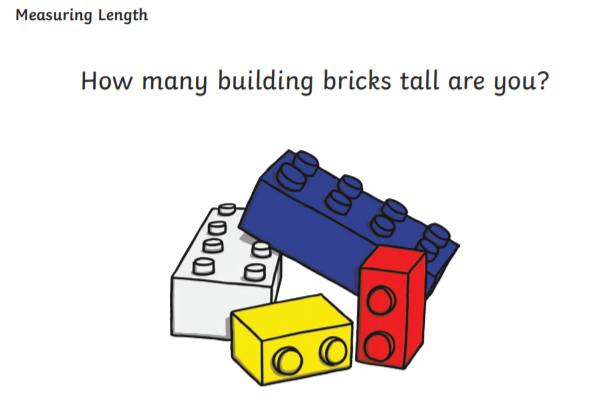 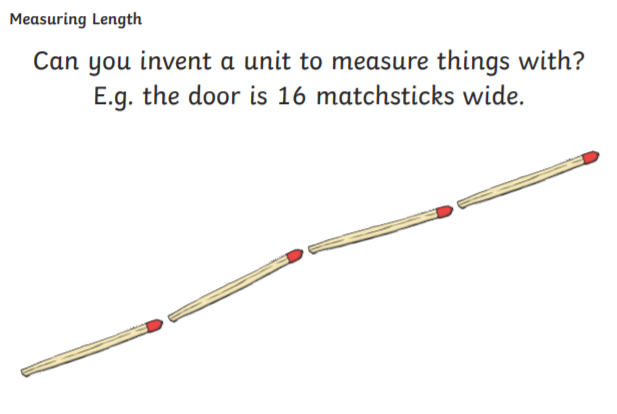 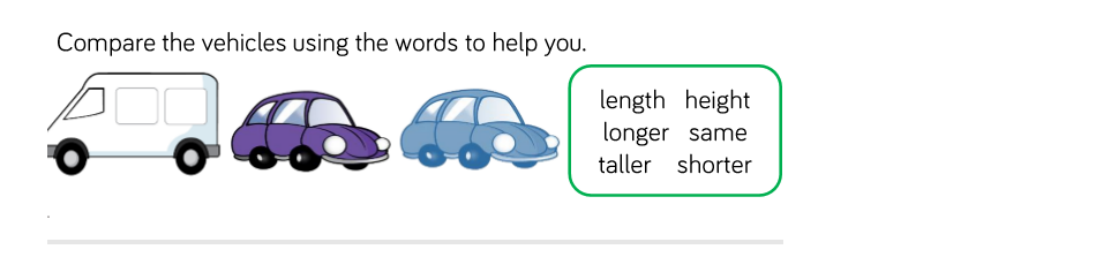                                                                                                                 What sentences can you write to describe the three cars above? 